Madame, Monsieur,1	Comme suite à la Circulaire TSB 158, et conformément au § 9.2.1.1 de la Résolution 1 (Rév. Genève, 2022) de l'AMNT, j'ai l'honneur de vous informer que le Groupe régional de la Commission d'études 3 pour la région des États arabes (SG3RG-ARB) a pris la décision suivante, durant sa séance plénière tenue le 7 mars 2024, concernant le projet de texte de l'UIT-T ci-après:2	Les renseignements existants sur les brevets sont consultables en ligne sur le site web de l'UIT-T.3	La version prépubliée de la Recommandation sera disponible sur le site web de l'UIT-T à l'adresse https://www.itu.int/itu-t/recommendations/.4	L'UIT publiera dès que possible le texte de la Recommandation approuvée.Veuillez agréer, Madame, Monsieur, l'assurance de ma considération distinguée.Seizo Onoe
Directeur du Bureau de la normalisation
des télécommunications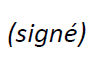 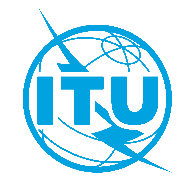 Union internationale des télécommunicationsBureau de la Normalisation des TélécommunicationsUnion internationale des télécommunicationsBureau de la Normalisation des TélécommunicationsGenève, le 15 mars 2024Réf.:Circulaire TSB 191CE 3/MAAux:–	Administrations des États Membres de l'UnionCopie:–	Aux Membres du Secteur UIT-T;–	Aux Associés participant aux travaux de la Commission d'études 3 de l'UIT-T;–	Aux établissements universitaires participant aux travaux de l'UIT;–	Au Président et aux Vice-Présidents de la Commission d'études 3 de l'UIT-T;–	Au Directeur du Bureau de développement des télécommunications;–	Au Directeur du Bureau des radiocommunicationsTél.:+41 22 730 6828Aux:–	Administrations des États Membres de l'UnionCopie:–	Aux Membres du Secteur UIT-T;–	Aux Associés participant aux travaux de la Commission d'études 3 de l'UIT-T;–	Aux établissements universitaires participant aux travaux de l'UIT;–	Au Président et aux Vice-Présidents de la Commission d'études 3 de l'UIT-T;–	Au Directeur du Bureau de développement des télécommunications;–	Au Directeur du Bureau des radiocommunicationsTélécopie:Courriel:+41 22 730 5853tsbsg3@itu.intAux:–	Administrations des États Membres de l'UnionCopie:–	Aux Membres du Secteur UIT-T;–	Aux Associés participant aux travaux de la Commission d'études 3 de l'UIT-T;–	Aux établissements universitaires participant aux travaux de l'UIT;–	Au Président et aux Vice-Présidents de la Commission d'études 3 de l'UIT-T;–	Au Directeur du Bureau de développement des télécommunications;–	Au Directeur du Bureau des radiocommunicationsObjet:Statut de la Recommandation régionale UIT-T D.700R (D7_R_OTT) à la suite de la réunion du Groupe régional de la CE 3 de l'UIT-T pour la région des États arabes (Koweït, 6-7 mars 2024)Statut de la Recommandation régionale UIT-T D.700R (D7_R_OTT) à la suite de la réunion du Groupe régional de la CE 3 de l'UIT-T pour la région des États arabes (Koweït, 6-7 mars 2024)NuméroTitreDécisionD.700RPrincipes régissant le traitement des OTTApprouvé